Lidingöloppet 2017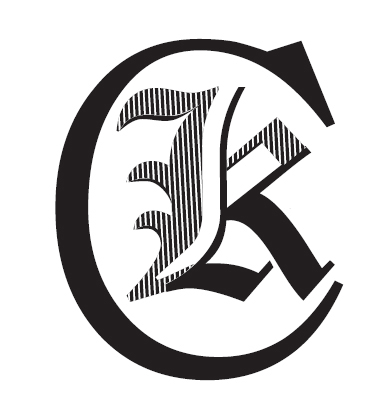 2017-09-23Resultat Karlskoga LCK:30 km:114 (M) 	(120 totalt)	Fredrik Skogman -82	2:02.08888 (M) 	(954 totalt)	Björn Robinson -65	2:24.001540 (M) 	(1685 totalt)	Christer Tiger -68	2:31.531682 (M) 	(1844 totalt)	Mikael Strussenfelt -62	2:33.23Segertid: 1:38:47